Kosa spalinowa 	STIHL FS 260o mocy 2,0 kW / 2,7 KM z uchwytem oburęcznym i głowicą AC 46-2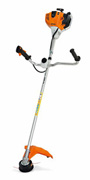 Dane techniczne Dane techniczne WartośćMoc kW/KM 2/2,7 Stand. narz. tnące Gł. żyłk. AC 46-2 Poj. skok. cm³ 41,6 Ciężar kg 1) 7,5 Średnica cięcia mm 480 Długość całkowita cm 2) 168 Zawartość zbiornika l 0,75 Poziom ciśnienia akustycznego z narzędziem z tworzywa dB(A) 3) 102 Poziom mocy akustycznej z narzędziem tnącym z tworzywa dB(A) 3) 114 Wartość drgań z narzędz.z tworzywa lewa/prawa m/s² 4) 5,8/5,7 